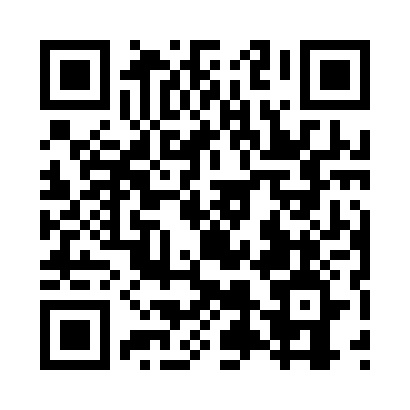 Prayer times for Port Sudan, SudanMon 1 Apr 2024 - Tue 30 Apr 2024High Latitude Method: NonePrayer Calculation Method: Egyptian General Authority of SurveyAsar Calculation Method: ShafiPrayer times provided by https://www.salahtimes.comDateDayFajrSunriseDhuhrAsrMaghribIsha1Mon4:045:2511:352:585:456:572Tue4:045:2411:352:585:466:573Wed4:035:2311:342:585:466:584Thu4:025:2211:342:575:466:585Fri4:015:2111:342:575:466:586Sat4:005:2011:332:565:476:597Sun3:595:2011:332:565:476:598Mon3:585:1911:332:565:476:599Tue3:575:1811:332:555:477:0010Wed3:565:1711:322:555:487:0011Thu3:555:1611:322:545:487:0112Fri3:545:1611:322:545:487:0113Sat3:535:1511:322:535:497:0114Sun3:525:1411:312:535:497:0215Mon3:515:1311:312:535:497:0216Tue3:505:1311:312:525:497:0317Wed3:505:1211:312:525:507:0318Thu3:495:1111:302:515:507:0419Fri3:485:1011:302:515:507:0420Sat3:475:1011:302:505:517:0421Sun3:465:0911:302:505:517:0522Mon3:455:0811:302:495:517:0523Tue3:445:0711:292:495:527:0624Wed3:435:0711:292:485:527:0625Thu3:435:0611:292:485:527:0726Fri3:425:0511:292:485:537:0727Sat3:415:0511:292:475:537:0828Sun3:405:0411:292:475:537:0829Mon3:395:0411:282:465:547:0930Tue3:385:0311:282:465:547:09